Deux modèles pour fixer ses objectifs : SMART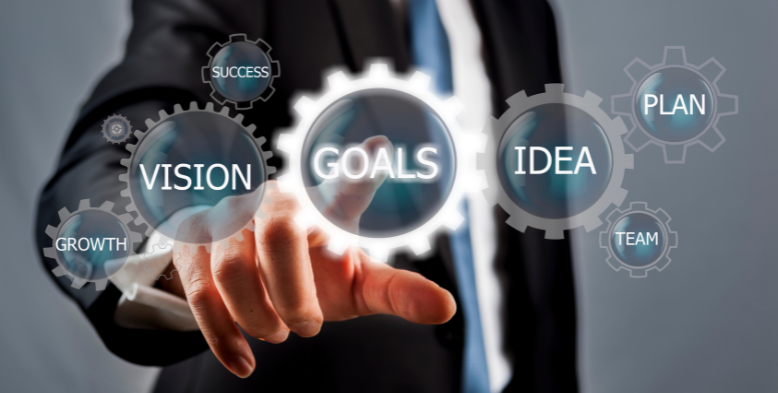 Modèle SMARTRegardez Introduction aux objectifs SMART : https://youtu.be/hcTjlKzTGCoImaginez-vous par exemple que vous soyez préoccupé par la pénurie alimentaire dans la ville et que vous souhaitiez acquérir des connaissances et de l'expérience dans ce domaine. Vous avez appris l'existence d'une organisation qui travaille dans ce domaine dans l'un de vos cours et vous vous êtes engagé à participer à ses efforts pour acquérir de l'expérience et des connaissances sur cette question.Objectifs spécifiques  : Précisez ce que vous souhaitez faire. Il vaut mieux avoir des objectifs très précis. Exemple : Au terme de votre analyse organisationnelle, vous décidez que vous serez bénévole pour un organisme sans but lucratif de votre région. Écrivez votre réponse ci-dessous :Objectifs mesurables  :Trouvez un moyen de vérifier les progrès que vous faites au regard de vos objectifs. Exemple : Analysez la conjoncture (la situation ou le contexte), recueillez des données mesurables, voyez si l’organisme propose des activités et des possibilités, communiquez avec le personnel et acceptez un poste bénévole.Écrivez votre réponse ci-dessous :Objectifs accessibles  :Fixez des objectifs que vous pouvez réalistement atteindre dans les délais que vous vous fixez.  Exemple : Vous comptez accepter un poste bénévole d’ici quatre mois. Écrivez votre réponse ci-dessous :Objectifs en rapport avec la situation  :Fixez vos objectifs en fonction de vos valeurs actuelles et de vos intérêts futurs. Exemple : Démarchez un organisme sans but lucratif qui défend des valeurs qui vous sont chères, par exemple, la sécurité alimentaire pour toutes et tous.  Écrivez votre réponse ci-dessous :Objectifs assortis d’une limite de temps  :Entretenez votre motivation au moyen de jalons et d’échéances accessibles.  Exemple : Ce mardi, à 15 h, j’aurai une liste d’activités, de coordonnées et de liens vers des réseaux sociaux relatifs à l’organisme sans but lucratif qui m’intéresse.  Écrivez votre réponse ci-dessous :AstucesIl n’y a pas de parcours sans obstacles. Peu importe le modèle choisi, ne baissez pas les bras devant les difficultés!Les moments difficiles sont fertiles en enseignements. Ce sont aussi d’excellentes occasions d’amorcer une réflexion.  